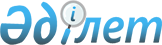 О разработке проекта изменения в технический регламент Таможенного союза "Безопасность лифтов" (ТР ТС 011/2011)Распоряжение Совета Евразийской экономической комиссии от 30 сентября 2019 года № 36.
      С учетом пунктов 41 и 46 Порядка разработки, принятия, изменения и отмены технических регламентов Евразийского экономического союза, утвержденного Решением Совета Евразийской экономической комиссии от 20 июня 2012 г. № 48, и принимая во внимание предложение Российской Федерации о внесении изменения в технический регламент Таможенного союза "Безопасность лифтов" (ТР ТС 011/2011) в части продления срока приведения лифтов, введенных в эксплуатацию до вступления в силу технического регламента и отработавших назначенный срок службы, в соответствии с требованиями регламента:
      1. Определить ответственным разработчиком проекта изменения в технический регламент Таможенного союза "Безопасность лифтов" (ТР ТС 011/2011) Российскую Федерацию, соразработчиками – Республику Армения, Республику Беларусь, Республику Казахстан и Кыргызскую Республику.
      2. Просить Правительство Российской Федерации обеспечить разработку проекта изменения в технический регламент Таможенного союза "Безопасность лифтов" (ТР ТС 011/2011) в соответствии с пунктом 46 Порядка разработки, принятия, изменения и отмены технических регламентов Евразийского экономического союза.
      3. Коллегии Евразийской экономической комиссии совместно с уполномоченными органами государств – членов Евразийского экономического союза обеспечить рассмотрение проекта изменения в технический регламент Таможенного союза "Безопасность лифтов" (ТР ТС 011/2011) в установленном порядке в возможно короткие сроки.
      4. Настоящее распоряжение вступает в силу с даты его опубликования на официальном сайте Евразийского экономического союза.
					© 2012. РГП на ПХВ «Институт законодательства и правовой информации Республики Казахстан» Министерства юстиции Республики Казахстан
				
Члены Совета Евразийской экономической комиссии:
Члены Совета Евразийской экономической комиссии:
Члены Совета Евразийской экономической комиссии:
Члены Совета Евразийской экономической комиссии:
Члены Совета Евразийской экономической комиссии:
От РеспубликиАрмения
От РеспубликиБеларусь
От РеспубликиКазахстан
От КыргызскойРеспублики
От РоссийскойФедерации
М. Григорян
И. Петришенко
А. Смаилов
Ж. Разаков
А. Силуанов